Конспект урока.ТЕМА: "Звуки [д], [д'] и буква Д, д" ЦЕЛИ УРОКА:   Обучающая:− познакомить детей с согласными звуками [д], [д'], буквой Д, д; − вырабатывать навыки осознанного чтения;  Развивающая: способствовать обогащению словарного запаса учащихся новыми словами (водолаз, опоры, водопад); развивать произвольное внимание; Воспитательная: − способствовать воспитанию доброты, умения радоваться успехам друзей ОБОРУДОВАНИЕ: Для учителя: учебник «Азбука» (авторы В.Г. Горецкий и др.); карточка с буквой Д, д; карточка – образец составления буквы «д» из счётных палочек; карточки для составления звуковой схемы слов.Для учащихся:  учебник «Азбука» (авторы В.Г. Горецкий и др.); счётные палочки; карточки для составления звуковой схемы слов; «семафор».ТИП УРОКА: изучение нового материалаМЕТОДЫ ОБУЧЕНИЯ: наглядный, практический, частично-поисковый.ФОРМЫ РАБОТЫ: фронтальные, парные, индивидуальные.  Ход урока:Этап урокаДеятельность учителяДеятельность учащихсяУУДОрг. МоментЦель: Настроить детей на работу, проверить готовность рабочих мест к уроку.Приветствие;Эмоциональный настрой на работу Проверка готовности к уроку;2 мин.- Здравствуйте, ребята!Долгожданный дан звонок – Начинается урок. На занятиях, в игре, Смело, чётко говорим И тихонечко сидим.Проверим готовность к урокуНазывает необходимые для урока принадлежности.- Приветствуют учителя;Слушают.Кладут руку на называемый учителем предмет;Уважительное отношение друг к другу и к учителю;Проявляют эмоциональную отзывчивость на веселое стихотворениеСамоконтроль. Обобщение и систематизация ранее изученного материала.Цель: Повторить изученный ранее материал.Предлагает прочитать текст из учебника с.103Предлагает ответить на вопросы по прочитанному тексту:- О ком этот тест?- Как звали мальчика?- Что узнали о Виталике?- Почему Бобик уполз в конуру?- Как Вы думаете,  какое занятие понравилось бы Бобику?- Всё верно Вы сказали, действительно Бобику не интересны буквы, Он не научится читать. Ему это и не надо. А Вам надо научиться читать?- А почему человеку важно уметь читать?Давайте поработаем по ленте букв. Вспомним все буквы, которые изучили и сведения о них.- Какие это буквы?- А  ещё, какие гласные буквы мы изучили?- Какие звуки обозначают эти буквы?- Чем являются в словах?- Какие согласные буквы живут на верхнем этаже?Вывешивает на доску алгоритм – подсказку рассказа сведений о согласной букве:Имя буквы,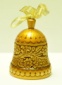 [?],  [?,]- Какие согласные живут на нижнем этаже?- Дайте характеристику каждой букве, живущей на нижнем этаже, согласно алгоритму.Откройте с. 104 учебника- Рассмотрите иллюстрацию.- Что изображено на иллюстрации?- Почему Вы решили, что это морское дно?- Назовите предметы, название которых начинаются с известных Вам звуков.Читают текст.О мальчике и о собаке.Мальчика звали Виталик.Виталик мал, но он знает буквы.Бобик уполз к себе в конуру, потому что ему не интересны буквы. Собаки не умеют читать.Бобик с удовольствием побегал с Виталиком.Поиграл с игрушкой. Виталик бросал бы игрушку, а Бобик её приносил.Нам надо, научится читать.- Человеку важно уметь читать для того чтобы учиться, работать, узнавать что-то новое, интересное, важное.Дети называют буквы, сначала гласные, которые расположены в верхнем ряду (А, О, У, Ы.)- Гласные, в словах являются показателем твердости предшествующего согласного.- Буквы И,Е.- Буква И, обозначает гласный звук [и].  слове является показателем мягкости предшествующего согласного.Буква Е, обозначает:два звука, если стоит в начале слова или после гласного, мягкий согласный звук [й,] и гласный звук [э];является показателем мягкости предшествующего согласного и обозначает звук [э].- Буквы, которые обозначают звонкие звуки.Дают характеристику каждой букве.Согласные буквы, которые обозначают глухие звуки.Дают характеристику каждой букве.Рассматривают иллюстрацию.- Морское дно.- Люди в специальных костюмах. Есть  водоросли, кораллы. Плавает осьминог, а они живут в море. - Водоросли [в], водолазы [в], кораллы [к], вазы [в], осьминог [а], рыбки [р].Личностные:учебно-познавательный интерес к предмету, мотивация к деятельности.Введение новых звуков [д], [д,].Цель: Определение цели урока. Постановка учебной задачи.А) Работа по сюжетной иллюстрацииБ) Слого – звуковой анализ слов называющих предметы на иллюстрации с целью выделения звуков [д], [д’].В) Упражнение на выделение новых изученных звуков в словахна слух.Г) Упражнение в звуковом синтезе новых звуков с ранее изученными гласными звуками.- Рассмотрите иллюстрацию на тему «Морские сокровища» на с. 104.- Кто плавает под водой?- Какое оборудование необходимо аквалангисту, чтобы не погибнуть под водой?- Что увидели водолазы на дне моря? Каких морских обитателей они встретили?- Как могли сокровища оказаться  на морском дне?- Что в сундуке и около него?- Мы с вами сказали о том, что на иллюстрации изображено морское дно и деньги. - С какого звука начинается слово дно?- А слово деньги?- Знакомы ли нам эти звуки, можем сразу дать им характеристику?- Кто может назвать тему нашего урока?Давайте произнесём слово дно и выделим все звуки.- Определим ударение. Что надо сделать, чтобы определить ударение в слове?- «Позовите» слово дно.Определите сколько слогов в слове дно?- Выделим каждый звук в слове дно. (Интонируют) - Знаком ли нам этот звук?- Охарактеризуем звук [д].- Почему Вы так решили?- Хорошо, молодцы.- Раз этот звук согласный, работаем по схеме-подсказке. Определим какой это звук по звонкости/глухости?- Определите какой это звук по мягкости/твёрдости? - Каким цветом на схеме обозначаем твёрдый согласный звук?Вывешивает на доску:- Выделим второй звук в слове дно - Какой второй звук?- Дайте характеристику звуку [н].- Каким цветом обозначим на схеме звук [н]?Вывешивает на доску:- Какой третий звук в слове дно?- Охарактеризуйте звук [о]. - Каким цветом обозначим на схеме?Вывешивает на доску:- Что мы узнали о звуке [д]?- Что лежит в сундуке и рядом с ним?- Что такое монеты?- Произнесём слово деньги.- Определите количество слогов в слове  деньги.- Назовите первый слог?- Назовите второй слог?- Определим ударение. Что для этого надо сделать?- Выделим первый звук в слове деньги.- Какой это звук? -Охарактеризуйте его. - Каким цветом обозначим согласный, звонкий, мягкий звук [д’] на схеме?- Молодцы, правильно.Вывешивает на доску:- Выделим второй звук в слове деньги.- Какой второй звук в этом слове?- Какой это звук?- Каким цветом обозначим на схеме?Вывешивает на доску:- Какой третий звук в первом слоге?- Охарактеризуйте звук [н’].- Каким цветом обозначим на схеме звук [н’]?Вывешивает на доску:- Назовите второй слог слова день –ги.- Сколько звуков во втором слоге?- Выделим эти звуки.- Какой звук выделили?- Какой это звук?- Каким цветом обозначим на схеме звук [г’]?Вывешивает на доску:	-- Выделим последний звук в слове деньги.- Какой это звук?- Каким цветом обозначим на схеме?Вывешивает на доску:	-	- Что узнали о звуке [д’]?- Сейчас поиграем в игру «Услышь звук?» Будьте внимательнее, чтобы не попасть в ловушку.- В слове дом есть звук [д]?- В слове дельфин есть звук [д’]?- В слове дыня есть звук [д]?- В слове садись есть звук [д]?- Произнесём слоги со звуком [д] и изученными ранее гласными звуками:[а], [о], [у], [ы]- [да], [до], [ду], [ды].- со звуком [д’]- [д’и], [д’э]- Водолазы, аквалангисты.- Специальный костюм (скафандр), кислородные баллоны, маска.- Морских обитателей и сокровища.- Рыбок и осьминога.- После кораблекрушения.- Деньги.- Со звука [д].- Со звука [д’].- Нет это новые для нас звуки.- Звуки [д], [д’] и буква их обозначающая.Произносят вслух (хором) слово дно.- Для того чтобы определить ударение в слове надо его «позвать».«Зовут» слово дно.- Ударение падает на гласный звук [о].Подставляют ладонь к подбородку, произносят слово и определяют, что в слове дно один слог.- [Ддддно]- В слове дно первый звук   [д].- Нет, это новый звук.- Звук [д] согласный.- При произношении воздух встречает преграду, язык упирается в верхние зубы.Прикрывают уши ладонями и произносят звук [д].- Звук [д] звонкий, так как при произношении этого звука мы слышим свой голос.- Звук [д] твёрдый.- Твёрдый согласный звук на схеме обозначаем синим цветом.Выкладывают на парте:-[Дннно].(Интонируют хором)- Звук [н].- Звук [н] согласный, твёрдый, звонкий.- Синим.Выкладывают на парте:- [Днооооо]. Звук [о].- Звук [о] гласный.- КраснымВыкладывают на парте:- Звук [д] – согласный, звонкий, твёрдый.- Монеты.- Деньги.- Произносят слово деньги вслух (хором).Подставляют ладонь к подбородку и произносят слово деньги.- В слове деньги два слога.- День-- ги.- Для того чтобы определить ударение в слове, надо слово «позвать».«Зовут» слово.- Ударение падает на первый слог на гласный звук  [э].- [Д’д’д’эн’ги]- Согласный, при произношении воздух встречает преграду. Язык упирается в верхние зубы.- Звук [д’] – согласный, мягкий, звонкий.- Зелёным.Выкладывают на парте:- [д’эээн’г’и]- Звук [э].- Звук [э] – гласный, ударный.- Красным.Выкладывают на парте:- [Д’эн’н’н’г’и]Звук [н’].- Звук [н’] – согласный, звонкий, мягкий.- Зелёным.Выкладывают на парте:-  -ги.- Два звука.- [Д’эн’- г’г’г’и]- Звук [г’].- Звук [г’] – согласный, звонкий, мягкий.- Зелёным.Выкладывают на парте:	-		- [д’эн’- г’иии]. Звук [и].- Звук [и] – гласный, безударный.- Красным.Выкладывают на парте:	-		--Звук [д’] – согласный, звонкий, мягкий.Готовят сигнальные карточки «семафор»- Зелёный свет.- Интонирует [дддом] (один учащийся)- Зелёный свет.- Интонирует [д’д’д’эл’ф’ин]- Зелёный свет.- Интонирует [дддын’а].- Стоп. Красный свет.- В слове садись, есть звук [д’]Доказывают путём интонирования [сад’д’д’ис’]Называют слоги за учителем:- [да], [до], [ду], [ды].- [д’и], [д’э]Познавательные УУД:умение представлять информацию в виде схемы, использовать знаково-символические средства;умение на основе анализа объектов делать выводы;умение обобщать и классифицировать по признакам.Коммуникативные УУД:умение слушать и понимать других;оценка действий парт-нера, умение с достаточной полнотой и точностью выражать свои мысли; Введение новой буквы.Цель: знакомство с буквой Д, д обозначающей звуки [д], [д’] Предъявление новой буквы на карточке;Сравнение новой буквы с предметами окружающего мира;Структурный анализ буквы (выделение структурных элементов, установление сходства и различия с другими буквами;Собрать букву по элементам.Вывешивает на доске карточку с буквой Д, д.Предлагает сравнить букву Д  с предметами окружающего мира. На что похожа буква Д?- Из каких элементов состоит буква Д, д.- Соберите букву Д из счётных палочек.- Проверьте  правильность выполнения задания у соседа по парте.На доске вывешивает образец.Рассматривают карточку.- Буква Д похожа на дом, на шкаф, на окно с подоконником, на зеркало с полочкой внизу.Из отрезков.Выполняют работу на партах.- Проверяют  правильность выполнения работы.Познавательные УУД:поиск и выделение информации, анализ с целью выделения признаков, выбор оснований и критериев для сравнения, установление причинно-следственных связей, самостоятельное создание способов решения проблем творческого и поискового характера.Коммуникативные УУД:определение способов взаимодействия, оценка действий партнера, умение с достаточной полнотой и точностью выражать свои мыслиРегулятивные УУД:планирование, контроль, оценка, волевая саморегуляция;вносить необходимые коррективы в действие после его завершения но основе оценки и учета характера сделанных ошибокОбучение чтению слогов – слияния.Цель: научиться правильно, читать слоги – слияния.Работа с остальными слогами проводится аналогично.- Работаем на с. 105 в учебнике «Азбука»- Смотрим на первый слог в красной рамочке.- Какая буква первая?- Какой звук обозначает?- Объясните, почему Вы так решили?Смотрят  на слоги в красной рамке.- Первая буква «д».- Обозначает  согласный, звонкий, твёрдый звук [д].- После буквы «д» следует буква «а», которая «командует» читайся твёрдо.ПознавательныеУУД:Ориентироваться в своей системе знаний: отличать новое от уже известного с помощью учителя.Коммуникативные УУД: оформлять свою мысль в устной  речи .Чтение слов в столбиках.Цель: формирование навыков плавного соединения слогов в слова. Предлагает прочитать слова по «цепочке»Читают слова под руководством учителя.Познавательные УУД:Ориентироваться в своей системе знаний: отличать новое от уже известного с помощью учителя.Коммуникативные УУД: оформлять свою мысль в устной  речи .Чтение текста.Цель: выявление понимания прочитанного.Выявление звука, который обозначает буква, с опорой на последующую гласную.Чтение текста.Работа  по выявлению понимания прочитанного.Предлагает в тексте букву «д», которая обозначает твёрдый звук подчеркнуть, а букву «д», которая обозначает мягкий звук  обвести в кружок.Предлагает прочитать текст «жужжащим» методом. - Ответьте на вопросы:- О ком говорится в этом тексте?- какую работу выполняли водолазы?- Как Вы думаете это сложная, трудная работа?- Почему Вы так думаете?- Что ещё узнали о водолазах?- Важна ли работа водолазов?- А какую ещё работу могут выполнять водолазы на дне реки?- Как можно озаглавить текст?Выполняют задание простым карандашом.Читают текст.Отвечают на вопросы- В тексте говорится о водолазах.- Укрепляли опоры моста.- Это сложная и трудная работа.- Потому что под водой плохо видно, труднее двигаться. Движения становятся медленнее, приходится работать со специальным снаряжением.- Что они папы Нади и Димы.- Да ведь они укрепили мост по которому ходят поезда, если этого не сделать, то мост может упасть.- Очищать дно реки от мусора, обследовать дно реки.- «Водолазы».  «Работа водолазов».   «На дне реки».Личностные УУД:нравственно-этическое  оценивание (оценивание усваиваемого содержания, исходя из социальных и личностных ценностей, обеспечивающие личностный моральный выбор)Познавательные УУД:Ориентироваться в своей системе знаний: отличать новое от уже известного с помощью учителя.Коммуникативные УУД: оформлять свою мысль в устной  речи (на уровне одного предложения). Умения выслушивать и принимать чужую мысль, отстаивать свою точку зрения.РефлексияЦель: Дать эмоциональную оценку, выявить трудности. Обобщить Что узнали?  Чему научились?Предлагает оценить свое эмоциональное  состояние по «лесенке»Что было трудно?Что нового узнали?Чему научились?Выходят к доске и ставят своего человечка на «лесенку», соответствующую его эмоциональному состоянию  на уроке: Верхняя ступенька: «Я себя на уроке чувствовал хорошо»Средняя ступенька: «Мне не всегда было комфортно»Нижняя ступенька: « Мне на уроке было плохо, не интересно»Отвечают на вопрос учителя.Познакомились с новыми звуками.- С согласным, звонким, твёрдым звуком [д].   И с согласным, звонким, мягким звуком  [д’]. - Познакомились с буквой, которая обозначает звуки [д], [д’].- Научились выделять в словах  звуки [д], [д’] на слух.- Научились читать слоги и слова с буквой «д».- Научились,  определять какой звук обозначает буква «д» в словах с опорой на последующую букву.Метапредметные УУД: учиться совместно с учителем и другими учениками давать эмоциональную оценку деятельности класса на уроке.